「えひめＩＴ人材育成キャンパス（11/9開催）」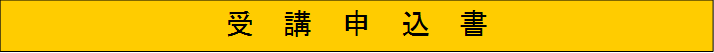 申込締切日：令和元年１０月３０日（水）※ご記入いただいた個人情報は厳重に管理し、他の目的には一切利用いたしません。　　　　※お申し込みは、直接、えひめ産業振興財団にお申し込みください。＜受講申込書は当財団ＨＰ（https://www.ehime-iinet.or.jp/）からダウンロードできます。＞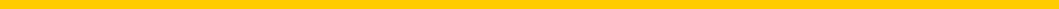 ◆お申込み方法本受講申込書またはＥメール本文に必要事項をご記入のうえ、ＦＡＸかＥメールでお申込みください。あて先は以下のとおりです。　　　ＦＡＸ   　０８９‐９６０‐１１０７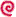 　　　Ｅメール   ouen@ehime-iinet.or.jp会場周辺マップ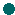 会場：テクノプラザ愛媛（松山市久米窪田町337-1）　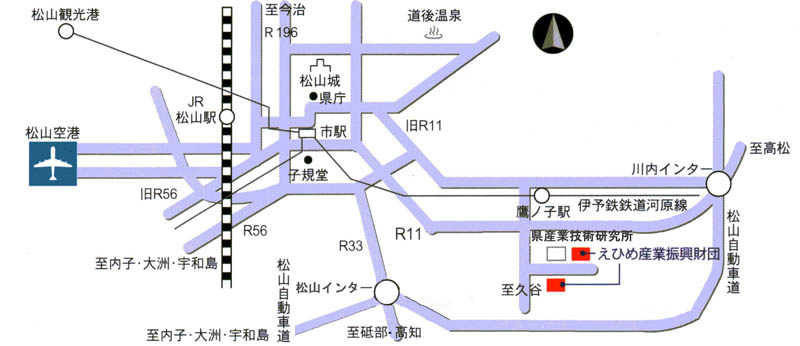 受講者氏名氏名ふりがな学校名学部・学科学年住所（自宅）ＴＥＬ（自宅）携帯電話番号メールアドレス＜お問い合わせ先＞公益財団法人えひめ産業振興財団（松山市久米窪田町487－2）企画情報課　担当：谷口、堀田　　℡：089-960-1110